Утверждаю___________М.С.НурмуханбетоваПриложениеПарная работа  «Одна голова хорошо, а два  лучше»1. Составить формулы соединений по степеням окислений:1) оксид фосфора2) бромид алюминия3) хлорид магния2. Определите степень окисления в веществах:СН4, FeCl3 CaF PH3 SO2 K2S ZnOДескрипторУченики:умеют составлять формулы соединений по степеням окисленийумеют определять степень окисления в веществахИндивидуальная работа «Тry-find»Once upon a time there was a chemical element, and his name was oxygen. He was very good-natured. He had a friend with whom he was friends since childhood - hydrogen. The sister of oxygen was called gray.Somehow oxygen came one evening to visit the hydrogen to play chess. Only they started the game, like a bell at the door. It turned out to be sulfur. She excitedly invited everyone to a common acquaintance of Mr. Lavoisier. During the experiments, his fire broke out and suddenly a fire broke out. Oxygen and hydrogen immediately went to the accident.Having joined the compound, they became a liquid oxide, which instantly extinguished the fire. But the house suffered. Copper and silver, who lived in the neighborhood, decided to help the master scientist. They called together all the chemical elements and built a new house together.ДескрипторУченики:- могут находить элементы- умеют находить соединения- умения составлять формулы соединенийLong-term plan chapter/Раздел долгосрочного плана:8.1А Движение электронов в атомеLong-term plan chapter/Раздел долгосрочного плана:8.1А Движение электронов в атомеLong-term plan chapter/Раздел долгосрочного плана:8.1А Движение электронов в атомеШкола: Кигачская общая средняя школаУчитель химии: Шалабаева                             Аэлита ЖумабаевнаШкола: Кигачская общая средняя школаУчитель химии: Шалабаева                             Аэлита ЖумабаевнаШкола: Кигачская общая средняя школаУчитель химии: Шалабаева                             Аэлита ЖумабаевнаDate/ Дата: 14.09.2018Date/ Дата: 14.09.2018Date/ Дата: 14.09.2018Школа: Кигачская общая средняя школаУчитель химии: Шалабаева                             Аэлита ЖумабаевнаШкола: Кигачская общая средняя школаУчитель химии: Шалабаева                             Аэлита ЖумабаевнаШкола: Кигачская общая средняя школаУчитель химии: Шалабаева                             Аэлита ЖумабаевнаGrade/ Класс: 8Grade/ Класс: 8Grade/ Класс: 8Число присутствующих:Число отсутствующих:Число отсутствующих:Lesson Topic/Тема урокаFormulation of compoundsСоставление формул соединенийFormulation of compoundsСоставление формул соединенийFormulation of compoundsСоставление формул соединенийFormulation of compoundsСоставление формул соединенийFormulation of compoundsСоставление формул соединенийLearning objectives/Цели обучения, которые достигаются на данном уроке (ссылка на учебную нагрузку)8.1.3.6  составлять формулы соединений методом «нулевой суммы»8.1.3.6  составлять формулы соединений методом «нулевой суммы»8.1.3.6  составлять формулы соединений методом «нулевой суммы»8.1.3.6  составлять формулы соединений методом «нулевой суммы»8.1.3.6  составлять формулы соединений методом «нулевой суммы»Lesson objectives/Цели урокаВсе учащиеся:-зная степени окисления, методом  нулевой суммы могут составлять формулы соединенийБольшинство учащихся:-умеют составлять формулы кислот и оснований методом «нулевой суммы»Некоторые учащиеся:-понимают составление формулы некоторых органических соединенийВсе учащиеся:-зная степени окисления, методом  нулевой суммы могут составлять формулы соединенийБольшинство учащихся:-умеют составлять формулы кислот и оснований методом «нулевой суммы»Некоторые учащиеся:-понимают составление формулы некоторых органических соединенийВсе учащиеся:-зная степени окисления, методом  нулевой суммы могут составлять формулы соединенийБольшинство учащихся:-умеют составлять формулы кислот и оснований методом «нулевой суммы»Некоторые учащиеся:-понимают составление формулы некоторых органических соединенийВсе учащиеся:-зная степени окисления, методом  нулевой суммы могут составлять формулы соединенийБольшинство учащихся:-умеют составлять формулы кислот и оснований методом «нулевой суммы»Некоторые учащиеся:-понимают составление формулы некоторых органических соединенийВсе учащиеся:-зная степени окисления, методом  нулевой суммы могут составлять формулы соединенийБольшинство учащихся:-умеют составлять формулы кислот и оснований методом «нулевой суммы»Некоторые учащиеся:-понимают составление формулы некоторых органических соединенийEvaluation Criteria/Критерии оцениванияУченик может:- составить формулы соединений, зная степени окисления, методом  нулевой суммы - умеет составить формулы кислоты и оснований - понимать составление формулы некоторых органических соединенийУченик может:- составить формулы соединений, зная степени окисления, методом  нулевой суммы - умеет составить формулы кислоты и оснований - понимать составление формулы некоторых органических соединенийУченик может:- составить формулы соединений, зная степени окисления, методом  нулевой суммы - умеет составить формулы кислоты и оснований - понимать составление формулы некоторых органических соединенийУченик может:- составить формулы соединений, зная степени окисления, методом  нулевой суммы - умеет составить формулы кислоты и оснований - понимать составление формулы некоторых органических соединенийУченик может:- составить формулы соединений, зная степени окисления, методом  нулевой суммы - умеет составить формулы кислоты и оснований - понимать составление формулы некоторых органических соединенийLanguage objectives of the lesson/Языковые целиТерминологияДля диалога…Металлы, которые отдают электроны называются…Неметаллы, которые присоединяют электроны, называются… ТерминологияДля диалога…Металлы, которые отдают электроны называются…Неметаллы, которые присоединяют электроны, называются… ТерминологияДля диалога…Металлы, которые отдают электроны называются…Неметаллы, которые присоединяют электроны, называются… ТерминологияДля диалога…Металлы, которые отдают электроны называются…Неметаллы, которые присоединяют электроны, называются… ТерминологияДля диалога…Металлы, которые отдают электроны называются…Неметаллы, которые присоединяют электроны, называются… Instilling values/Привитие ценностейРухани жаңғыру: конкурентоспособная, прагматичная, сильная, творческая, патриотичная и проактивная личность единой нации:- учащиеся выражают свою мысль на английском языке через групповую и парную работы;- ученики тесно сотрудничают, на латыни называют химические элементы- индивидуальная работа учит ответственности,  честностиРухани жаңғыру: конкурентоспособная, прагматичная, сильная, творческая, патриотичная и проактивная личность единой нации:- учащиеся выражают свою мысль на английском языке через групповую и парную работы;- ученики тесно сотрудничают, на латыни называют химические элементы- индивидуальная работа учит ответственности,  честностиРухани жаңғыру: конкурентоспособная, прагматичная, сильная, творческая, патриотичная и проактивная личность единой нации:- учащиеся выражают свою мысль на английском языке через групповую и парную работы;- ученики тесно сотрудничают, на латыни называют химические элементы- индивидуальная работа учит ответственности,  честностиРухани жаңғыру: конкурентоспособная, прагматичная, сильная, творческая, патриотичная и проактивная личность единой нации:- учащиеся выражают свою мысль на английском языке через групповую и парную работы;- ученики тесно сотрудничают, на латыни называют химические элементы- индивидуальная работа учит ответственности,  честностиРухани жаңғыру: конкурентоспособная, прагматичная, сильная, творческая, патриотичная и проактивная личность единой нации:- учащиеся выражают свою мысль на английском языке через групповую и парную работы;- ученики тесно сотрудничают, на латыни называют химические элементы- индивидуальная работа учит ответственности,  честностиМежпредметные связифизика,  математикафизика,  математикафизика,  математикафизика,  математикафизика,  математикаICT skills/ИКТ навыкипрезентация, видео YouTube, Вilimland.kz LearningApps.Orgпрезентация, видео YouTube, Вilimland.kz LearningApps.Orgпрезентация, видео YouTube, Вilimland.kz LearningApps.Orgпрезентация, видео YouTube, Вilimland.kz LearningApps.Orgпрезентация, видео YouTube, Вilimland.kz LearningApps.OrgПредварительные знаниясоставление формулы соединений по валентностисоставление формулы соединений по валентностисоставление формулы соединений по валентностисоставление формулы соединений по валентностисоставление формулы соединений по валентностиStage of the lesson/ Ход урокаStage of the lesson/ Ход урокаStage of the lesson/ Ход урокаStage of the lesson/ Ход урокаStage of the lesson/ Ход урокаStage of the lesson/ Ход урокаStages of the lesson/Запланированные этапы урокаStages of the lesson/Запланированные этапы урокаЗапланированная деятельность на урокеЗапланированная деятельность на урокеЗапланированная деятельность на урокеРесурсыThe beginning of the lesson/Начало урока5 мин2 минThe beginning of the lesson/Начало урока5 мин2 минПриветствие. Психологический настрой на урок. - Good morning, children! I'm glad to see you and really want to start working with you! I wish you good mood and good luck!Ребята, обратите внимание на наше одинокое дерево (на доске прикреплено дерево без листьев). У каждого из вас есть листочки разного цвета (лежат на парте). Я попрошу вас взять один из них (любого цвета) и помочь нашему дереву покрыться разноцветной листвой.После того, как ребята прикрепили листочки:- Тех кто выбрал зеленый лист, ожидает успех на сегодняшнем занятии.Красный лист - желают общаться.Желтый лист – проявят активность.Синий – будут настойчивы.Дерево покрылось листвой, с помощью вас оно окрасилось в разные цвета.Красота дерева завесила от вас, ваших стремлений и ожиданий.А красота выполненной работы сегодня на уроке будет зависеть от вас?Надеюсь, что вы приложите максимум старания, фантазии при выполнении работы. Повторение пройденного материала.What is it?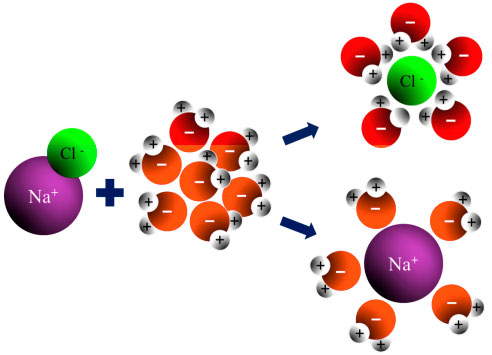 -Что такое ион? -Почему металлы отдают электроны, а неметаллы  присоединяют? -Дайте объяснение разницы между катионами и ионами.- что такое валентность?Дескриптор       Ученики:знают термин «ион»дают объяснение , почему металлы отдают, а не металлы присоединяют электронымогут объяснить разницу между ионамизнают определение валентностиПриветствие. Психологический настрой на урок. - Good morning, children! I'm glad to see you and really want to start working with you! I wish you good mood and good luck!Ребята, обратите внимание на наше одинокое дерево (на доске прикреплено дерево без листьев). У каждого из вас есть листочки разного цвета (лежат на парте). Я попрошу вас взять один из них (любого цвета) и помочь нашему дереву покрыться разноцветной листвой.После того, как ребята прикрепили листочки:- Тех кто выбрал зеленый лист, ожидает успех на сегодняшнем занятии.Красный лист - желают общаться.Желтый лист – проявят активность.Синий – будут настойчивы.Дерево покрылось листвой, с помощью вас оно окрасилось в разные цвета.Красота дерева завесила от вас, ваших стремлений и ожиданий.А красота выполненной работы сегодня на уроке будет зависеть от вас?Надеюсь, что вы приложите максимум старания, фантазии при выполнении работы. Повторение пройденного материала.What is it?-Что такое ион? -Почему металлы отдают электроны, а неметаллы  присоединяют? -Дайте объяснение разницы между катионами и ионами.- что такое валентность?Дескриптор       Ученики:знают термин «ион»дают объяснение , почему металлы отдают, а не металлы присоединяют электронымогут объяснить разницу между ионамизнают определение валентностиПриветствие. Психологический настрой на урок. - Good morning, children! I'm glad to see you and really want to start working with you! I wish you good mood and good luck!Ребята, обратите внимание на наше одинокое дерево (на доске прикреплено дерево без листьев). У каждого из вас есть листочки разного цвета (лежат на парте). Я попрошу вас взять один из них (любого цвета) и помочь нашему дереву покрыться разноцветной листвой.После того, как ребята прикрепили листочки:- Тех кто выбрал зеленый лист, ожидает успех на сегодняшнем занятии.Красный лист - желают общаться.Желтый лист – проявят активность.Синий – будут настойчивы.Дерево покрылось листвой, с помощью вас оно окрасилось в разные цвета.Красота дерева завесила от вас, ваших стремлений и ожиданий.А красота выполненной работы сегодня на уроке будет зависеть от вас?Надеюсь, что вы приложите максимум старания, фантазии при выполнении работы. Повторение пройденного материала.What is it?-Что такое ион? -Почему металлы отдают электроны, а неметаллы  присоединяют? -Дайте объяснение разницы между катионами и ионами.- что такое валентность?Дескриптор       Ученики:знают термин «ион»дают объяснение , почему металлы отдают, а не металлы присоединяют электронымогут объяснить разницу между ионамизнают определение валентностиРисунок дереваСлайд 1Middle of the lesson/Середина урока  3 мин5 мин15 мин2 мин2 мин3 минMiddle of the lesson/Середина урока  3 мин5 мин15 мин2 мин2 мин3 мин«Если мы хотим быть нацией со своим неповторимым местом на глобальной  карте на ХІХ века, нужно чтобы мир узнал нас по культурным достижениям» Н.НазарбаевРазделение на 3 группы(Random Team Gen)Показ анимации из YouTube Метод  «Посмотри. Подумай. Ответь»Учащиеся выполняют задания, отвечая на вопрос учителя: « Почему формулы записываются так, а не по другому?Задание – составить формулу веществ по количеству элементов  Li , О2,  Са,  Na,  S, CВыполняют задание, зная валентности элементов.ВзаимопроверкаНовый материалОпределение цели урока. Запись в тетради новой темы.Объяснение о понятии «степень окисления», катион, анион, «нулевая сумма»Групповая работа «Find the match»У каких веществ степень окисления равен 0, +1,-1? Работа на интерактивной доске приложением LearningApps.OrgДескрипторУченики:могут  определить вещества со степенью окисления равной 0,+1,-1могут проговаривать элементы на латыниПарная работа  «Одна голова хорошо, а два  лучше»      1.Составить формулы соединений по степеням окислений:1) оксид фосфора2) бромид алюминия3) хлорид магнияОпределите степень окисления в веществах:СН4, FeCl3 CaF PH3 SO2 K2S ZnOДескрипторУченики:умеют составлять формулы соединений по степеням окисленийумеют определять степень окисления в веществахИндивидуальная работа «Тry-find»Once upon a time there was a chemical element, and his name was oxygen. He was very good-natured. He had a friend with whom he was friends since childhood - hydrogen. The sister of oxygen was called gray.Somehow oxygen came one evening to visit the hydrogen to play chess. Only they started the game, like a bell at the door. It turned out to be sulfur. She excitedly invited everyone to a common acquaintance of Mr. Lavoisier. During the experiments, his fire broke out and suddenly a fire broke out. Oxygen and hydrogen immediately went to the accident.Having joined the compound, they became a liquid oxide, which instantly extinguished the fire. But the house suffered. Copper and silver, who lived in the neighborhood, decided to help the master scientist. They called together all the chemical elements and built a new house together.ДескрипторУченики:- могут находить элементы- умеют находить соединения- умения составлять формулы соединенийФО: самооценивание ,через правильные ответы на слайде делают самоанализ.«Если мы хотим быть нацией со своим неповторимым местом на глобальной  карте на ХІХ века, нужно чтобы мир узнал нас по культурным достижениям» Н.НазарбаевРазделение на 3 группы(Random Team Gen)Показ анимации из YouTube Метод  «Посмотри. Подумай. Ответь»Учащиеся выполняют задания, отвечая на вопрос учителя: « Почему формулы записываются так, а не по другому?Задание – составить формулу веществ по количеству элементов  Li , О2,  Са,  Na,  S, CВыполняют задание, зная валентности элементов.ВзаимопроверкаНовый материалОпределение цели урока. Запись в тетради новой темы.Объяснение о понятии «степень окисления», катион, анион, «нулевая сумма»Групповая работа «Find the match»У каких веществ степень окисления равен 0, +1,-1? Работа на интерактивной доске приложением LearningApps.OrgДескрипторУченики:могут  определить вещества со степенью окисления равной 0,+1,-1могут проговаривать элементы на латыниПарная работа  «Одна голова хорошо, а два  лучше»      1.Составить формулы соединений по степеням окислений:1) оксид фосфора2) бромид алюминия3) хлорид магнияОпределите степень окисления в веществах:СН4, FeCl3 CaF PH3 SO2 K2S ZnOДескрипторУченики:умеют составлять формулы соединений по степеням окисленийумеют определять степень окисления в веществахИндивидуальная работа «Тry-find»Once upon a time there was a chemical element, and his name was oxygen. He was very good-natured. He had a friend with whom he was friends since childhood - hydrogen. The sister of oxygen was called gray.Somehow oxygen came one evening to visit the hydrogen to play chess. Only they started the game, like a bell at the door. It turned out to be sulfur. She excitedly invited everyone to a common acquaintance of Mr. Lavoisier. During the experiments, his fire broke out and suddenly a fire broke out. Oxygen and hydrogen immediately went to the accident.Having joined the compound, they became a liquid oxide, which instantly extinguished the fire. But the house suffered. Copper and silver, who lived in the neighborhood, decided to help the master scientist. They called together all the chemical elements and built a new house together.ДескрипторУченики:- могут находить элементы- умеют находить соединения- умения составлять формулы соединенийФО: самооценивание ,через правильные ответы на слайде делают самоанализ.«Если мы хотим быть нацией со своим неповторимым местом на глобальной  карте на ХІХ века, нужно чтобы мир узнал нас по культурным достижениям» Н.НазарбаевРазделение на 3 группы(Random Team Gen)Показ анимации из YouTube Метод  «Посмотри. Подумай. Ответь»Учащиеся выполняют задания, отвечая на вопрос учителя: « Почему формулы записываются так, а не по другому?Задание – составить формулу веществ по количеству элементов  Li , О2,  Са,  Na,  S, CВыполняют задание, зная валентности элементов.ВзаимопроверкаНовый материалОпределение цели урока. Запись в тетради новой темы.Объяснение о понятии «степень окисления», катион, анион, «нулевая сумма»Групповая работа «Find the match»У каких веществ степень окисления равен 0, +1,-1? Работа на интерактивной доске приложением LearningApps.OrgДескрипторУченики:могут  определить вещества со степенью окисления равной 0,+1,-1могут проговаривать элементы на латыниПарная работа  «Одна голова хорошо, а два  лучше»      1.Составить формулы соединений по степеням окислений:1) оксид фосфора2) бромид алюминия3) хлорид магнияОпределите степень окисления в веществах:СН4, FeCl3 CaF PH3 SO2 K2S ZnOДескрипторУченики:умеют составлять формулы соединений по степеням окисленийумеют определять степень окисления в веществахИндивидуальная работа «Тry-find»Once upon a time there was a chemical element, and his name was oxygen. He was very good-natured. He had a friend with whom he was friends since childhood - hydrogen. The sister of oxygen was called gray.Somehow oxygen came one evening to visit the hydrogen to play chess. Only they started the game, like a bell at the door. It turned out to be sulfur. She excitedly invited everyone to a common acquaintance of Mr. Lavoisier. During the experiments, his fire broke out and suddenly a fire broke out. Oxygen and hydrogen immediately went to the accident.Having joined the compound, they became a liquid oxide, which instantly extinguished the fire. But the house suffered. Copper and silver, who lived in the neighborhood, decided to help the master scientist. They called together all the chemical elements and built a new house together.ДескрипторУченики:- могут находить элементы- умеют находить соединения- умения составлять формулы соединенийФО: самооценивание ,через правильные ответы на слайде делают самоанализ.На доскеhttps://www.youtube.com/watch?v=r8LVecBlAgsOxygen-Chemistry Cartoon Слайд 2 https://bilimland.kz/ru/subject/ximiya/8-klass/sostavlenie-formul-soedinenijhttps://learningapps.org/display?v=piosb9pqc18КарточкиPlenaryКонец урока 3 минPlenaryКонец урока 3 минРефлексияМетод «Ресторан»Учитель выполняет роль официанта и спрашивает у посетителей:Что бы вы порекомендовали своим друзьям в качестве лучшего блюда из сегодняшнего меню?Что бы вы ни в коем случае не рекомендовали своим друзьям в качестве блюда из сегодняшнего меню?Ваш заказ на следующий разДомашнее задание: составить по два HOTS and LOTS вопросов к параграфуРефлексияМетод «Ресторан»Учитель выполняет роль официанта и спрашивает у посетителей:Что бы вы порекомендовали своим друзьям в качестве лучшего блюда из сегодняшнего меню?Что бы вы ни в коем случае не рекомендовали своим друзьям в качестве блюда из сегодняшнего меню?Ваш заказ на следующий разДомашнее задание: составить по два HOTS and LOTS вопросов к параграфуРефлексияМетод «Ресторан»Учитель выполняет роль официанта и спрашивает у посетителей:Что бы вы порекомендовали своим друзьям в качестве лучшего блюда из сегодняшнего меню?Что бы вы ни в коем случае не рекомендовали своим друзьям в качестве блюда из сегодняшнего меню?Ваш заказ на следующий разДомашнее задание: составить по два HOTS and LOTS вопросов к параграфуСтикерыДифференциация – каким образом Вы планируете оказать больше поддержки? Какие задачи Вы планируете поставить перед более способными учащимися?Оценивание – как Вы планируете проверить уровень усвоения материала учащимися?Здоровье и соблюдение техники безопасности

Для более сильных учащихся предусмотрено соответствующее задание. Более слабым – поддержку окажет учитель при выполнении заданий. Взаимопомощь учащихся.-Взаимооценивание, самооценивание-Метод  «Посмотри. Подумай. Ответь»-Групповая работа  «Find the match»-Парная работа  «Одна голова хорошо, а два  лучше»-Индивидуальная работа «Тry-find»Психологический настройЗдоровьесберегающие технологии. Рефлексия по урокуБыли ли цели урока/цели обучения реалистичными? Все ли учащиеся достигли ЦО?Если нет, то почему?Правильно ли проведена дифференциация на уроке? Выдержаны ли были временные этапы урока? Какие отступления были от плана урока и почему?Общая оценкаКакие два аспекта урока прошли хорошо (подумайте как о преподавании, так и об обучении)?1:Что могло бы способствовать улучшению урока (подумайте как о преподавании, так и об обучении)?1: Что я выявил(а) за время урока о классе или достижениях/трудностях отдельных учеников, на что необходимо обратить внимание на последующих уроках?Общая оценкаКакие два аспекта урока прошли хорошо (подумайте как о преподавании, так и об обучении)?1:Что могло бы способствовать улучшению урока (подумайте как о преподавании, так и об обучении)?1: Что я выявил(а) за время урока о классе или достижениях/трудностях отдельных учеников, на что необходимо обратить внимание на последующих уроках?Общая оценкаКакие два аспекта урока прошли хорошо (подумайте как о преподавании, так и об обучении)?1:Что могло бы способствовать улучшению урока (подумайте как о преподавании, так и об обучении)?1: Что я выявил(а) за время урока о классе или достижениях/трудностях отдельных учеников, на что необходимо обратить внимание на последующих уроках?